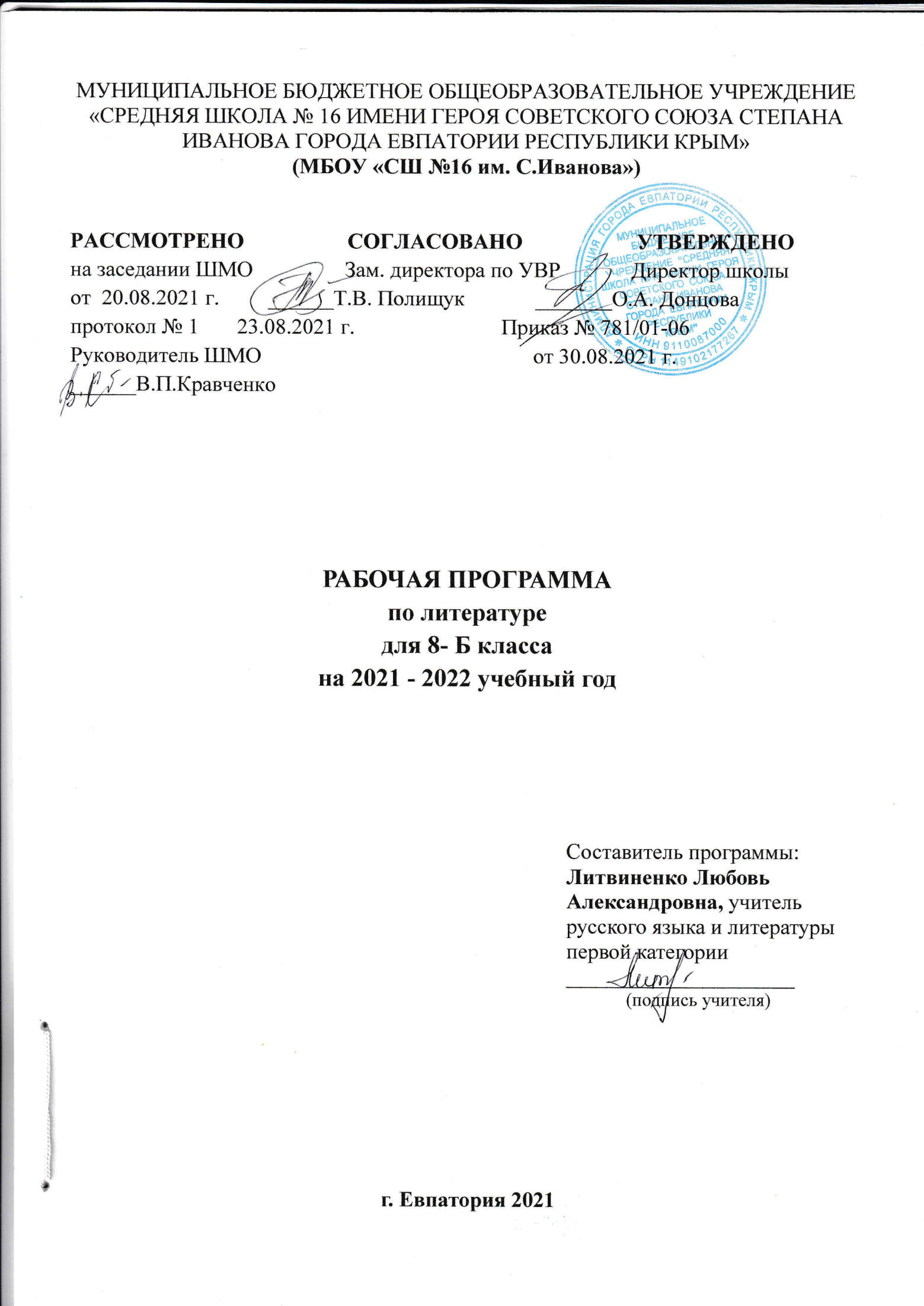 Образовательный стандарт: Федеральный государственный образовательный стандарт ООО, утвержденный приказом Минобразования РФ от 17.12.2010 № 1897, (с изменениями от 31.12.2015г. № 1577);Рабочая программа по литературе для 8 класса составлена на основе авторской программы: программы по литературе для 5—11 классов (базовый уровень): В. Я. Коровина, В. П. Журавлев, В, И. Коровин и др. – М.: Просвещение, - 2011.Учебник:Коровина В. Я., Журавлев В. П.,Коровин В. И.Литература: 7кл.: Учебник-хрестоматия: в 2 ч. – М.: Просвещение, 2014.Планируемые результаты освоения учебного предметаЛичностными результатами изучения предмета «Литература» являются следующие умения и качества:– чувство прекрасного – умение чувствовать красоту и выразительность речи,стремиться к совершенствованию собственной речи;– любовь и уважение к Отечеству, его языку, культуре;– устойчивый познавательный интерес к чтению, к ведению диалога с автором текста; потребность в чтении.– осознание и освоение литературы как части общекультурного наследия России и общемирового культурного наследия;– ориентация в системе моральных норм и ценностей, их присвоение;– эмоционально положительное принятие своей этнической идентичности; уважение и принятие других народов России и мира, межэтническая толерантность;– потребность в самовыражении через слово;– устойчивый познавательный интерес, потребность в чтении.Средством достижения этих результатов служат тексты учебников, вопросы и задания к ним, проблемно-диалогическая технология, технология продуктивного чтения.Метапредметными результатами изучения предмета «Литература» является формирование универсальных учебных действий (УУД).Регулятивные УУД:– самостоятельно формулировать проблему (тему) и цели урока; способность к целеполаганию, включая постановку новых целей;– самостоятельно анализировать условия и пути достижения цели;– самостоятельно составлять план решения учебной проблемы;– работать по плану, сверяя свои действия с целью, прогнозировать,корректировать свою деятельность;– в диалоге с учителем вырабатывать критерии оценки и определять степень успешности своей работы и работы других в соответствии с этими критериями.Средством формирования регулятивных УУД служат технология продуктивного чтения и технология оценивания образовательных достижений (учебных успехов).Познавательные УУД:– самостоятельно вычитывать все виды текстовой информации: фактуальную, подтекстовую, концептуальную; адекватно понимать основную и дополнительную информацию текста, воспринятого на слух;– пользоваться разными видами чтения: изучающим, просмотровым, ознакомительным;– извлекать информацию, представленную в разных формах (сплошной текст; несплошной текст – иллюстрация, таблица, схема);– владеть различными видами аудирования (выборочным, ознакомительным, детальным);– перерабатывать и преобразовывать информацию из одной формы в другую (составлять план, таблицу, схему);– излагать содержание прочитанного (прослушанного) текста подробно, сжато, выборочно;– пользоваться словарями, справочниками;– осуществлять анализ и синтез;– устанавливать причинно-следственные связи;– строить рассуждения.Средством развития познавательных УУД служат тексты учебника и его методический аппарат; технология продуктивного чтения.Коммуникативные УУД:– учитывать разные мнения и стремиться к координации различных позиций в сотрудничестве;– уметь формулировать собственное мнение и позицию, аргументировать её и координировать её с позициями партнёров в сотрудничестве при выработке общего решения в совместной деятельности;– уметь устанавливать и сравнивать разные точки зрения прежде, чем принимать решения и делать выборы;– уметь договариваться и приходить к общему решению в совместной деятельности, в том числе в ситуации столкновения интересов;– уметь задавать вопросы, необходимые для организации собственной деятельности и сотрудничества с партнёром;– уметь осуществлять взаимный контроль и оказывать в сотрудничестве необходимую взаимопомощь;– осознавать важность коммуникативных умений в жизни человека;– оформлять свои мысли в устной и письменной форме с учётом речевой ситуации; создавать тексты различного типа, стиля, жанра;– оценивать и редактировать устное и письменное речевое высказывание;– адекватно использовать речевые средства для решения различных коммуникативных задач; владеть монологической и диалогической формами речи, различными видами монолога и диалога;– высказывать и обосновывать свою точку зрения;– слушать и слышать других, пытаться принимать иную точку зрения, быть готовым корректировать свою точку зрения;– выступать перед аудиторией сверстников с сообщениями;– договариваться и приходить к общему решению в совместной деятельности;– задавать вопросы.Предметными результатами изучения предмета «Литература» является сформированность следующих умений:Ученик научится на необходимом (базовом) уровне:– осознанно воспринимать и понимать фольклорный текст; различать фольклорные и литературные произведения, обращаться к пословицам, поговоркам, фольклорным образам в различных ситуациях речевого общения;– выделять нравственную проблематику фольклорных текстов как основу для развития представлений о нравственном идеале народа, для формирования представлений о русском национальном характере;– видеть черты русского национального характера в героях русских сказок и былин, видеть черты национального характера других народов в героях народного эпоса;– выбирать фольклорные произведения для самостоятельного чтения;– использовать малые фольклорные жанры в своих устных и письменных высказываниях;– выразительно читать предания и былины, соблюдая соответствующую интонацию «устного высказывания»;– осознанно воспринимать художественное произведение в единстве формы и содержания;– адекватно понимать художественный текст и давать его смысловой анализ, интерпретировать прочитанное, отбирать произведения для чтения;– воспринимать художественный текст как произведение искусства;– определять для себя цели чтения художественной литературы, выбирать произведения для самостоятельного чтения;– выявлять и интерпретировать авторскую позицию, определять своё отношение к ней, и на этой основе формировать собственные ценностные ориентации;– определять актуальность произведений для читателей разных поколений и вступать в диалог с другими читателями;– создавать собственный текст аналитического и интерпретирующего характера в различных форматах;– сопоставлять произведение словесного искусства и его воплощение в других искусствах;Ученик получит возможность на повышенном уровне:– сравнивать разные жанры, видеть в них воплощение нравственного идеала конкретного народа (находить общее и различное с идеалом русского и своего народов);– сочинять собственные тексты (в том числе и по пословице), былину и/или придумывать сюжетные линии;– сравнивать произведения героического эпоса разных народов, определять черты национального характера;– выбирать произведения устного народного творчества разных народов для самостоятельного чтения, руководствуясь конкретными целевыми установками;– устанавливать связи между фольклорными произведениями разных народов на уровне тематики, проблематики, образов (по принципу сходства и различия);– выбирать путь анализа произведения, адекватный жанрово-родовой природе художественного текста;– видеть элементы поэтики художественного текста, их художественную и смысловую функцию;– сопоставлять «чужие» тексты интерпретирующего характера, аргументированно оценивать их;– оценивать интерпретацию художественного текста, созданную средствами других искусств;– сопоставлять произведения русской и мировой литературы, самостоятельно (или под руководством учителя) определяя линии сопоставления, выбирая аспект для сопоставительного анализа;– осуществлять самостоятельную проектно-исследовательскую деятельность и оформлять её результаты в разных форматах (работа исследовательского характера, реферат, проект).Содержание учебного предмета1.Введение(1ч.)Русская литература и история. Интерес русских пиcателей к историческому прошлому своего народа. Историзм творчества классиков русской литературы.2.Устное народное творчество(3ч.)В мире русской народной песни (лирические, исторические песни). Отражение жизни народа в народной песне: «В темном лесе», «Уж ты ночка, ноченька темная...», «Вдоль по улице метелица метет...», «Пугачев в темнице», «Пугачев казнен».Частушки как малый песенный жанр. Отражение различных сторон жизни народа в частушках. Разнообразие тематики частушек. Поэтика частушек.Предания как исторический жанр русской народной прозы. «О Пугачеве», «О покорении Сибири Ермаком...». Особенности содержания и формы народных преданий.Теория литературы. Народная песня, частушка (развитие представлений). Предание (развитие представлений).3.Из древнерусской литературы(4ч.)Из «Жития Александра Невского». Защита русских земель от нашествий и набегов врагов. Бранные подвиги Александра Невского и его духовный подвиг самопожертвования.Художественные особенности воинской повести и жития.«Шемякин суд». Изображение действительных и вымышленных событий — главное новшество литературы XVII века. Новые литературные герои — крестьянские и купеческие сыновья. Сатира на судебные порядки, комические ситуации с двумя плутами.«Шемякин суд» — «кривосуд» (Шемяка «посулы любил, потому так он и судил»). Особенности поэтики бытовой сатирической повести.Теория литературы. Летопись. Древнерусская повесть (развитие представлений). Житие как жанр литературы (начальные представления). Сатирическаяповесть как жанр древнерусской литературы (начальные представления).4.Из литературы XVIII века(4ч.).Денис Иванович Фонвизин. Слово о писателе. «Недоросль» (сцены). Сатирическая направленное п. комедии. Проблема воспитания истинного гражданина.Теория литературы. Понятие о классицизме Основные правила классицизма в драматическом произведении.  5.Из литературы XIX века(34ч.)Иван Андреевич Крылов. Поэт и мудрец. Язвительный сатирик и баснописец. Краткий рассказ о писателе.«Лягушки, просящие царя». Критика «общественного договора» Ж.-Ж. Руссо. Мораль басни. «Обоз». Критика вмешательства императора Александра I в стратегию и тактику Кутузова в Отечественной войне 1812 года. Мораль басни. Осмеяние пороков: самонадеянности, безответственности, зазнайства.Теория литературы. Басня. Мораль. Аллегория (развитие представлений).Кондратий Федорович Рылеев. Автор дум и сатир. Краткий рассказ о писателе. Оценка дум современниками.«Смерть Ермака». Историческая тема думы. Ермак Тимофеевич — главный герой думы, один из предводителей казаков. Тема расширения русских земель. Текст думы К. Ф. Рылеева — основа песни о Ермаке.Теория литературы. Дума (начальное представление).Александр Сергеевич Пушкин. Краткий рассказ об отношении поэта к истории и исторической теме в литературе.«Туча». Разноплановость содержания стихотворения — зарисовка природы, отклик на десятилетие восстания декабристов.К*** («Я помню чудное мгновенье...»). Обогащение любовной лирики мотивами пробуждения души к творчеству.«19 октября». Мотивы дружбы, прочного союза и единения друзей. Дружба как нравственный жизненный Стержень сообщества избранных.«История Пугачева» (отрывки). Заглавие Пушкина («История Пугачева») и поправка Николая I («История пугачевского бунта»), принятая Пушкиным как более точная. Смысловое различие. История пугачевского восстания в художественном произведении и историческом труде писателя и историка. Пугачев и народное восстание. Отношение народа, дворян и автора к предводителю восстания. Бунт «бессмысленный и беспощадный» (А. Пушкин).Роман «Капитанская дочка». Гринев — жизненный путь героя, формирование характера («Береги честь смолоду»). Маша Миронова — нравственная красота героини. Швабрин — антигерой. Значение образа Савельича в романе. Особенности композиции. Гуманизм и историзм Пушкина. Историческая правда и художественный вымысел в романе. Фольклорные мотивы в романе. Различие авторской позиции в «Капитанской дочке» и «Истории Пугачева».Теория литературы. Историзм художественной литературы (начальные представления). Роман (начальные представления). Реализм (начальные представления).«Пиковая дама». Место повести в контексте творчества Пушкина. Проблема «человек и судьба» в идейном содержании произведения. Соотношение случайного и закономерного. Смысл названия повести и эпиграфа к ней. Композиция повести: система предсказаний, намеков и символических соответствий. Функции эпиграфов. Система образов-персонажей, сочетание в них реального и символического планов, значение образа Петербурга. Идейно-композиционная функция фантастики. Мотив карт и карточной игры, символика чисел. Эпилог, его место в философской концепции повести.Михаил Юрьевич Лермонтов. Краткий рассказ о писателе, отношение к историческим темам и воплощение этих тем в его творчестве. «Мцыри». Поэма о вольнолюбивом юноше, вырванном из родной среды и воспитанном в чуждом ему обществе. Свободный, мятежный, сильный дух героя. Мцыри как романтический герой. Образ монастыря и образы природы, их роль в произведении. Романтически-условный историзм поэмы.Теория литературы. Поэма (развитие представлений). Романтический герой (начальные представления), романтическая поэма (начальные представления).Николай Васильевич Гоголь. Краткий рассказ о писателе, его отношение к истории, исторической теме в художественном произведении.«Ревизор». Комедия «со злостью и солью». История создания и история постановки комедии. Поворот русской драматургии к социальной теме. Отношение современной писателю критики, общественности к комедии «Ревизор». Разоблачение пороков чиновничества. Цель автора — высмеять «все дурное в России» (Н. В. Гоголь). Новизна финала, немой сцены, своеобразие действия пьесы «от начала до конца вытекает из характеров» (В. И. Немирович-Данченко). Хлестаков и «миражная интрига» (Ю. Манн). Хлестаковщина как общественное явление.Теория литературы. Комедия (развитие представлений). Сатира и юмор (развитие представлений).«Шинель». Образ «маленького человека» в литературе. Потеря Акакием Акакиевичем Башмачкиным лица (одиночество, косноязычие). Шинель как последняя надежда согреться в холодном мире. Тщетность этой мечты. Петербург как символ вечного адского холода. Незлобивость мелкого чиновника, обладающего духовной силой и противостоящего бездушию общества. Роль фантастики в художественном произведении.Михаил Евграфович Салтыков-Щедрин. Краткий рассказ о писателе, редакторе, издателе.«История одного города» (отрывок). Художественно-политическая сатира на современные писателю порядки. Ирония писателя-гражданина, бичующего основанный на бесправии народа строй. Гротескные образы градоначальников. Пародия на официальные исторические сочинения.Теория литературы. Гипербола, гротеск. Литературная пародия (начальные представления). Эзопов язык (развитие понятия).Николай Семенович Лесков. Краткий рассказ о писателе.«Старый гений». Сатира на чиновничество. Защита беззащитных. Нравственные проблемы рассказа. Деталь как средство создания образа в рассказе.Теория литературы. Рассказ (развитие представлений). Художественная деталь (развитие представлений).Лев Николаевич Толстой. Краткий рассказ о писателе. Идеал взаимной любви и согласия в обществе.«После бала» Противоречие между сословиями и внутри сословий. Контраст как средство раскрытия конфликта. Психологизм рассказа. Нравственность в основе поступков героя. Мечта о воссоединении дворянства и народа.Теория литературы. Художественная деталь. Антитеза (развитие представлений). Композиция (развитие представлений). Роль антитезы в композиции произведений.Поэзия родной природы А. С. Пушкин.    «Цветы   последние   милей...», М. Ю. Лермонтов. «Осень»; Ф. И. Тютчев. «Осенний вечер»; А. А. Фет. «Первый ландыш»; А. Н. Майков. «Поле зыблется цветами...».Антон Павлович Чехов. Краткий рассказ о писателе.«О любви» (из трилогии). История о любви и упущенном счастье.Теория литературы. Психологизм художественной литературы (развитие представлений).6. Из русской литературы XX века(15 ч.).Иван Алексеевич Бунин. Краткий рассказ о писателе.«Кавказ». Повествование о любви в различных ее состояниях и в различных жизненных ситуациях. Мастерство Бунина-рассказчика. Психологизм прозы писателя.Александр Иванович Куприн. Краткий рассказ о писателе.«Куст сирени». Утверждение согласия и взаимопонимания, любви и счастья в семье. Самоотверженность и находчивость главной героини.Теория литературы. Сюжет и фабула.Александр Александрович Блок. Краткий рассказ о поэте.«Россия». Историческая тема в стихотворении, его современное звучание и смысл.Сергей Александрович Есенин. Краткий рассказ о жизни и творчестве поэта.«Пугачев». Поэма на историческую тему. Характер Пугачева. Сопоставление образа предводителя восстания в разных произведениях: в фольклоре, в произведениях А. С. Пушкина, С. А. Есенина. Современность и историческое прошлое в драматической поэме Есенина.Теория литературы. Драматическая поэма (начальные представления).Иван Сергеевич Шмелев. Краткий рассказ о писателе.«Как я стал писателем». Рассказ о пути к творчеству. Сопоставление художественного произведения с документально-биографическими (мемуары, воспоминания, дневники).Писатели улыбаютсяЖурнал «Сатирикон». Тэффи, О. Дымов, А. Аверченко. «Всеобщая история, обработанная «Сатириконом» (отрывки). Сатирическое изображение исторических событий. Приемы и способы создания сатирического повествования. Смысл иронического повествования о прошлом.М. Зощенко. «История болезни»; Тэффи. «Жизнь и воротник». Для самостоятельного чтения. Сатира и юмор в рассказах сатириконцев.Михаил Андреевич Осоргин. Краткий рассказ о писателе.«Пенсне». Сочетание фантастики и реальности в рассказе. Мелочи быта и их психологическое содержание. Для самостоятельного чтения.Александр Трифонович Твардовский. Краткий рассказ о писателе.«Василий Теркин». Жизнь народа на крутых переломах и поворотах истории в произведениях поэта. Поэтическая энциклопедия Великой Отечественной войны. Тема служения Родине.Новаторский характер Василия Теркина - сочетание черт крестьянина и убеждений гражданина, защитника родной страны. Картины жизни воюющего народа. Реалистическая правда о войне в поэме. Юмор. Язык поэмы. Связь фольклора и литературы. Композиция поэмы. Восприятие поэмы читателями-фронтовиками. Оценка поэмы в литературной критике.Теория литературы. Фольклор и литература (развитие понятия). Авторские отступления как элемент композиции (начальные представления).Андрей Платонович Платонов. Краткий рассказ о жизни писателя.«Возвращение». Утверждение доброты, сострадания, гуманизма в душах солдат, вернувшихся с войны. Изображение негромкого героизма тружеников тыла. Нравственная проблематика рассказа.Стихи и песни о Великой Отечественной войне 1941—1945 годов.Традиции в изображении боевых подвигов народа и военных будней. Героизм воинов, защищающих свою Родину: М. Исаковский. «Катюша», «Враги сожгли родную хату»; Б. Окуджава. «Песенка о пехоте», «Здесь птицы не поют...»; А. Фатьянов. «Соловьи»; Л. Ошанин. «Дороги» и др. Лирические и героические песни в годы Великой Отечественной войны. Их призывно-воодушевляющий характер. Выражение в лирической песне сокровенных чувств и переживаний каждого солдата.Виктор Петрович Астафьев. Краткий рассказ о писателе.«Фотография, на которой меня нет». Автобиографический характер рассказа. Отражение военного времени. Мечты и реальность военного детства. Дружеская атмосфера, объединяющая жителей деревни.Теория литературы. Герой-повествователь (развитие представлений).Русские поэты о Родине, родной природе.И. Анненский. «Снег»; Д. Мережковский. «Родное», «Не надо звуков»; Н. Заболоцкий. «Вечер ни Оке», «Уступи мне, скворец, уголок...»; Н. Рубцов. «По вечерам», «Встреча», «Привет, Россия...».Поэты Русского зарубежья об оставленной ими Родине. Н. Оцуп. «Мне трудно без России...» (отрывок); 3. Гиппиус. «Знайте!», «Так и есть»; Дон-Аминадо. «Бабье лето»; И. Бунин. «У птицы есть гнездо...». Общее и индивидуальное в произведениях русских поэтов.7. Из зарубежной литературы (7 ч.).Уильям Шекспир. Краткий рассказ о писателе.«Ромео и Джульетта». Семейная вражда и любовь героев. Ромео и Джульетта — символ любви и жертвенности. «Вечные проблемы» в творчестве Шекспира.Теория литературы. Конфликт как основа сюжета драматического произведения.Сонеты — «Кто хвалится родством своим со знатью...», «Увы, мой стих не блещет новизной...».В строгой форме сонетов — живая мысль, подлинные горячие чувства. Воспевание поэтом любви и дружбы. Сюжеты Шекспира — «богатейшая сокровищница лирической поэзии» (В. Г. Белинский).Теория литературы. Сонет как форма лирической поэзии.Жан Батист Мольер. Слово о Мольере.«Мещанин во дворянстве» (обзор с чтением отдельных сцен). XVII век — эпоха расцвета классицизма в искусстве Франции. Мольер — великий комедиограф эпохи классицизма. «Мещанин во дворянстве» — сатира на дворянство и невежественных буржуа. Особенности классицизма в комедии. Комедийное мастерство Народные истоки смеха Мольера. Общечеловеческий смысл комедии.Теория литературы. Классицизм. Сатира (раз-питие понятий).Джонатан Свифт. Краткий рассказ о писателе.«Путешествия Гулливера». Сатира на государственное устройство и общество. Гротесковый характер изображения.Вальтер Скотт. Краткий рассказ о писателе.«Айвенго». Исторический роман. Средневековая Англия в романе. Главные герои и события. История, изображенная «домашним образом»: мысли и чувства героев, переданные сквозь призму домашнего быта, обстановки, семейных устоев и отношений.ПРОИЗВЕДЕНИЯ ДЛЯ ЗАУЧИВАНИЯ НАИЗУСТЬИсторические песни. О Пугачеве, Ермаке (на выбор).А. С. Пушкин. Капитанская дочка (отрывок). М. Ю. Лермонтов. Мцыри (отрывки по выбору учащихся).Н. В. Гоголь. Ревизор (монолог одного из героев на выбор).Л. Н. Толстой. После бала (отрывок на выбор).А. Т. Твардовский. Василий Теркин (отрывок на выбор).Стихотворение о Родине. Лирика русских поэтов и поэтов русского зарубежья.Стихотворение о природе. Лирика русских поэтов и поэтов русского зарубежья.Тематическое планированиеКалендарно – тематическое планирование № раздела и темыНаименование разделов и темКол-во часовКонтрольные работыКонтрольные работыКонтрольные работыРазвитие  речиВнеклассное  чтениеЧтение наизусть№ раздела и темыНаименование разделов и темКол-во часовКлассное сочинениеДомашнее сочинениеКонтрольная работаРазвитие  речиВнеклассное  чтениеЧтение наизусть1.Введение. Литература и история.1------2.Устное народное творчество.3---1-13.Из древнерусской литературы.4-1-1--4.Из литературы ХYIII века.41--2--5.Из русской литературы ХIХ века.3411-10246.Из литературы ХХ века.15--11137.Из зарубежной литературы.7----1-Итого:682211548№ п/п№ п/пДатаДатаТема урокаЧтение наизустьпланфактпланфактТема урокаЧтение наизусть1. Введение. Литература и история.(1 час).1. Введение. Литература и история.(1 час).1. Введение. Литература и история.(1 час).1. Введение. Литература и история.(1 час).1. Введение. Литература и история.(1 час).1. Введение. Литература и история.(1 час).1.02.09.Литература и история.  Историческое прошлое народа.2. Устное народное творчество. (3часа.)2. Устное народное творчество. (3часа.)2. Устное народное творчество. (3часа.)2. Устное народное творчество. (3часа.)2. Устное народное творчество. (3часа.)2. Устное народное творчество. (3часа.)2.07.09.Лирическая и историческая песня как жанр народной поэзии. Исторические песни. О Пугачеве, Ермаке (на выбор).3.09.09.Разнообразие тематики и поэтика частушек.4.14.09.P.р.№1.Особенности содержания и формы народных преданий в исторических песнях. 3. Из древнерусской литературы (4 часа).3. Из древнерусской литературы (4 часа).3. Из древнерусской литературы (4 часа).3. Из древнерусской литературы (4 часа).3. Из древнерусской литературы (4 часа).3. Из древнерусской литературы (4 часа).5.16.09.Из «Жития Александра Невского». Духовный подвиг Александра Невского.6.21.09.Художественные особенности воинской по-вести и жития.7.23.09.«Повесть о Шемякином суде». Особенности поэтики бытовой сатирической повести.8.28.09.Р.р.№2. Подготовка к домашнему сочи-нению-1 по  «Повести о Шемякином суде».4. Из литературы XYIII  века (4 часа.).4. Из литературы XYIII  века (4 часа.).4. Из литературы XYIII  века (4 часа.).4. Из литературы XYIII  века (4 часа.).4. Из литературы XYIII  века (4 часа.).4. Из литературы XYIII  века (4 часа.).9.30.09.Сатирическая направленность комедии Д.И. Фонвизина «Недоросль». Речевые характеристи-ки персонажей.10.05.10.Социальная и нравственная проблематика комедии.11.07.10.Р.р.№3. Подготовка к контрольному сочине-нию-1по комедии Д.И. Фонвизина «Недо-росль».12.12.10.Р.р.№4. Контрольное сочинение-1  по комедии Д.И. Фонвизина «Недоросль».5. Из русской литературы ХIХ века. (34 часа).5. Из русской литературы ХIХ века. (34 часа).5. Из русской литературы ХIХ века. (34 часа).5. Из русской литературы ХIХ века. (34 часа).5. Из русской литературы ХIХ века. (34 часа).5. Из русской литературы ХIХ века. (34 часа).13.14.10.Басни И.А.Крылова. «Обоз». Осмеяние поро-ков: самонадеянности, безответственности, зазнайства.14.19.10.К.Ф.Рылеев. Дума «Смерть Ермака». Ермак Тимофеевич – один из предводителей казаков. 15.21.10.А.С.Пушкин «История Пугачевского бунта». На подступах к роману «Капитанская дочка».А.С.Пушкин «Капи-танская дочка» (отрывок на выбор).16.26.10.Р.р. № 5.А.С.Пушкин «Капитанская дочка». Формирование личности П. Гринева «Я жил недорослем».17.28.10.Гринев и обитатели Белогорской крепости. «Русское семейство Мироновых» и их прототипы.18.09.11.Р.р.№6. Гринев и Швабрин. Проблемы чести и достоинства. Сравнительная характеристика героев.19.11.11.Р.р. №7. «Старинные люди» и Маша Миро-нова.Пушкинский Пугачев.20.16.11.Р.р.№8.Подготовка к домашнему сочине-нию-2 по повести А.С.Пушкина «Капитанская дочка».21.18.11.Р.р. № 9.Анализ домашнего сочинения. Заклю-чительный урок по роману А.С.Пушкина «Ка-питанская дочка».22.23.11.М.Ю.Лермонтов – певец свободы. Лермонтов-ский Кавказ.23.25.11.Романтический герой поэмы «Мцыри» М. Ю. Лермонтова.24.30.11.Композиция и художественные особенности поэмы «Мцыри».М.Ю.Лермонтов «Мцыри» (отрывок на выбор).25.02.12.Идейное содержание поэмы.26.07.12.Р.р.№10. Проверочная работа (тесты)по поэме М.Ю.Лермонтова «Мцыри».27.09.12.Н.В.Гоголь – великий сатирик. Комедия «Ревизор»: история создания.28.14.12.«Ревизор»: 1- 2 действия. Хлестаков и «миражная интрига».29.16.12.«Ревизор»: 3 действие. Семейство Городничего.Н.В.Гоголь «Ревизор» (монолог одного из героев на выбор).30.21.12.«Ревизор»: 4-5 действие. Разоблачение пороков чиновничества. Хлестаковщина как общественное явление.31.23.12.Р.р.№11. Подготовка к контрольному сочи-нению-2 по комедии «Ревизор» Н.В.Гоголя.32.28.12.Р.р.№ 12.Контрольное сочинение-2 по коме-дии «Ревизор» Н.В. Гоголя.33.30.12.Н.В.Гоголь.«Шинель». Образ «маленького че-ловека» в литературе. 34.11.01.Духовная сила героя и противостояние безду-шию общества. Роль фантастики в произве-дении.35.13.01. Вн.чт.№1.И.С.Тургенев. Любовь в жизни писа-теля. Повесть «Ася». История семьи Гагиных. Психологизм повести.36.18.01.Вн.чт.№2. Н.Н.-главный герой повести. Образ рассказчика.37.20.01.М.Е.Салтыков–Щедрин. «История одного города» - художественно-политическая сатира.38.25.01.Анализ отрывка из «Истории одного города» М.Е.Салтыкова – Щедрина: «О корени проис-хождения глуповцев».39.27.01.Н.С.Лесков «Старый гений».Сатира на чинов-ничество. Нравственные проблемы рассказа.40.01.02.Л.Н.Толстой. Рассказ «После бала». Контраст как средство раскрытия конфликта. Художест-венные особенности рассказа.41.03.02.Нравственность в основе поступков героя. Мечта о воссоединении дворянства и народа.Л. Н. Толстой «После бала» (отрывок на выбор).42.08.02.А.П.Чехов: «Мое святая святых…» Трилогия. «Человек в футляре».43.10.02.Рассказ А.П.Чехова «О любви» как история об упущенном счастье. Психологизм рассказа.44.15.02.Р.р.№13. Письменный ответ на вопрос «Проб-лема   нравственной ответственности  за жизнь людей».45.17.02.Поэзия родной природы. А.С.Пушкин, М.Ю. Лермонтов, А.А.Фет, Ф.И.Тютчев, А.Н.Майков – певцы родной природы.46.22.02.Р.р.№14.Анализ лирического стихотворения.6. Из литературы XX века. (15 часов).6. Из литературы XX века. (15 часов).6. Из литературы XX века. (15 часов).6. Из литературы XX века. (15 часов).6. Из литературы XX века. (15 часов).6. Из литературы XX века. (15 часов).47.24.02.И.А.Бунин. «Кавказ» - рассказ из цикла «Темные аллеи». Психологизм прозы писателя. 48.01.03.А.И.Куприн. Рассказ «Куст сирени». Утвержде-ние взаимопонимания, любви и счастья в семье. Самоотверженность и находчивость  героини.49.03.03.А.А.Блок. «Россия»: образ Родины как символ веры в будущее. Цикл «На поле Куликовом».50.10.03.С.А.Есенин. Поэма «Пугачев». Сопоставление образа предводителя восстания в разных произ-ведениях: в фольклоре, у А.С.Пушкина, у С.А.Есенина.51.15.03.М.А. Осоргин «Пенсне».52. 17.03.И.С.Шмелев «Как я стал писателем».53.29.03.Журнал «Сатирикон». Приёмы и способы создания сатирического повествования.54.31.03.Тэффи «Жизнь и воротник», М. Зощенко «История болезни». Сатира и юмор в рассказах.55.05.04.В.П.Астафьев. Страницы жизни и творчества.  Рассказ из книги «Последний поклон» - «Фото-графия, на которой меня нет».56.07.04.А.Т.Твардовский. Поэма «Василий Теркин». Тема служения Родине. Новаторский характер поэмы.А.Т.Твардовский «Василий Теркин» (отрывок на выбор).57.12.04.Р.р.№15.А.Т.Твардовский. Композиция и язык поэмы. Связь фольклора и литературы.58.14.04.А.П.Платонов. «Возвращение». Возвращение к человечности, состраданию.59.19.04.Традиции в изображении боевых подвигов народа и военных будней. Лирика русских поэтов и поэтов русского зарубежья о природе и Родине (обзор).О Родине и родной природе (2 стихо-творения на выбор).60.21.04.Вн.чт. № 3. Крымские поэты о войне.61.26.04.Итоговая контрольная работа.7. Из зарубежной литературы (7 часов).7. Из зарубежной литературы (7 часов).7. Из зарубежной литературы (7 часов).7. Из зарубежной литературы (7 часов).7. Из зарубежной литературы (7 часов).7. Из зарубежной литературы (7 часов).62.28.04.Уильям Шекспир. Сонет как форма лириче-ской поэзии.63.05.05.Семейная вражда и любовь героев в трагедии «Ромео и Джульетта».64.10.05.Ж.-Б. Мольер - великий комедиограф. Комедийное мастерство Мольера.65.12.05.Ж.-Б. Мольер. «Мещанин во дворянстве» — сатира на дворянство и невежество буржуа.66.17.05.Вн.чт. № 4. Джонатан Свифт. «Путешествие Гулливера» как сатира на государственное устройство общества.67.19.05.Вальтер Скотт. Роман «Айвенго» как исторический роман.68.24.05.Повторение изученного. Обобщающий урок.